§4653.  PowersThere is granted to the commission and the commissioners thereof all the powers provided for in the said compact and all the powers necessary or incidental to the carrying out of said compact in every particular. All officers of the State of Maine are authorized and directed to do all things falling within their respective provinces and jurisdiction necessary or incidental to the carrying out of said compact in every particular, it being declared to be the policy of the State of Maine to perform and carry out the said compact and to accomplish the purposes thereof. All officers, bureaus, departments and persons of and in the State Government or administration of the State of Maine are authorized and directed at convenient times and upon request of the said commission to furnish the said commission with information and data possessed by them or any of them and to aid said commission by loan of personnel or other means lying within their legal rights respectively.The State of Maine claims a copyright in its codified statutes. If you intend to republish this material, we require that you include the following disclaimer in your publication:All copyrights and other rights to statutory text are reserved by the State of Maine. The text included in this publication reflects changes made through the First Regular and First Special Session of the 131st Maine Legislature and is current through November 1, 2023
                    . The text is subject to change without notice. It is a version that has not been officially certified by the Secretary of State. Refer to the Maine Revised Statutes Annotated and supplements for certified text.
                The Office of the Revisor of Statutes also requests that you send us one copy of any statutory publication you may produce. Our goal is not to restrict publishing activity, but to keep track of who is publishing what, to identify any needless duplication and to preserve the State's copyright rights.PLEASE NOTE: The Revisor's Office cannot perform research for or provide legal advice or interpretation of Maine law to the public. If you need legal assistance, please contact a qualified attorney.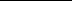 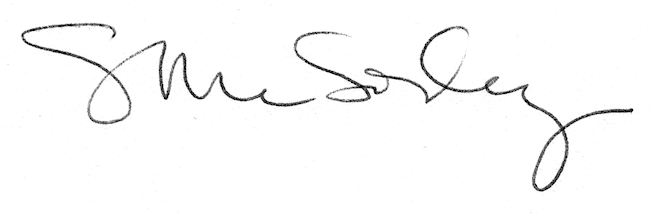 